УТВЕРЖДЕН        Постановлением Главы городского округа Лыткариноот 01.11.2019 № 847-пПеречень мест проведения ярмарок на 2020 годна территориигорода Лыткарино Московской области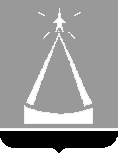 ГЛАВА  ГОРОДСКОГО  ОКРУГА  ЛЫТКАРИНО  МОСКОВСКОЙ  ОБЛАСТИПОСТАНОВЛЕНИЕ01.11.2019  №  847-пг.о. ЛыткариноОб организации ярмарок на 2020 год на территории города Лыткарино Московской областиВ соответствии с постановлением Правительства Московской области от 07.11.2012 №1394/40 «Об утверждении Порядка организации ярмарок                     на территории Московской области и продажи товаров (выполнения работ, оказания услуг) на них», постановляю:1. Утвердить Перечень мест проведения ярмарок на 2020 год                       на территории города Лыткарино Московской области согласно приложению.2. Начальнику отдела развития предпринимательства и торговли Администрации городского округа Лыткарино (Радикову П.К.) обеспечить опубликование настоящего постановления в установленном порядке                         и размещение на официальном сайте города Лыткарино в сети «Интернет».3. Контроль за исполнением настоящего постановления возложить                                                        на первого заместителя Главы Администрации городского округа Лыткарино К.А. Кравцова.Е.В. Серёгин№п/пАдрес местапроведения ярмаркиНаименование собственника стационарного торгового объекта, земельного участкаФорма собственности, площадь земельного участка или стационарного торгового объектаКатегория земельного участкаТип ярмаркиТип ярмаркиТип ярмарки1г. Лыткарино, 5 микрорайон, квартал 2, площадь у стр.18-Земли неразграниченной государственной собственностиЗемли населенных пунктовуниверсальнаятематическаясельскохозяйственная2г. Лыткарино, ул. Ленина, площадь у ДК «МИР» ( напротив магазина «Пятерочка»-Земли неразграниченной государственной собственностиЗемли населенных пунктовуниверсальнаятематическая-2г. Лыткарино, ул. Ленина, площадь у ДК «МИР» ( напротив магазина «Пятерочка»-Земли неразграниченной государственной собственностиЗемли населенных пунктовуниверсальнаятематическая-